Universidade Federal de Juiz de Fora 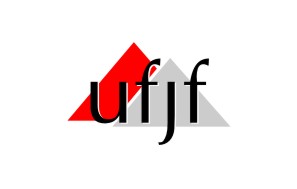 DEPARTAMENTO DE ANATOMIA DO INSTITUTO DE CIÊNCIAS BIOLÓGICAS DISCIPLINA: ANATOMIA APLICADA A NutriçãoProf. a Dr. a Isabele Bringhenti Sarmentosistema circulatório1. Identificar as seguintes estruturas do sistema cardiovascular e linfático: CORAÇÃO MORFOLOGIA EXTERNA Base Ápice Faces: oEsternocostalo Diafragmática o Pulmonar Aurícula D/E Pericárdio fibroso Pericárdio seroso(lâmina parietal e lâmina visceral)EpicárdioMiocárdio Endocárdio MORFOLOGIA INTERNA Septo interventricular Óstio atrioventricular D/E Valva atrioventricular D/E Cordas tendíneasMúsculos papilares VASOS DA BASE Veia cava superior Veia cava inferior Tronco pulmonar Valva do tronco pulmonar Artéria pulmonar D/E Veias pulmonares direitas (2) Veias pulmonares esquerdas (2) Artéria aorta Valva da aorta IRRIGAÇÃO DO CORAÇÃO Artéria coronária D/E Óstio da artéria coronária D/E PRINCIPAIS ARTÉRIAS PESCOÇOArtéria aorta Parte ascendente da aorta Arco da aorta: Tronco braquiocefálicoArtéria subclávia D Artéria carótida comum D Artéria carótida comum E Artéria subclávia E Artéria carótida externa D/E Artéria carótida interna D/EMEMBROS SUPERIORES Artéria axilar Artéria braquial Artéria radial Artéria ulnarTÓRAX E ABDOME Parte descendente da aorta Parte torácica da aorta Parte abdominal da aortaA. mesentérica superiorA. mesentérica inferiorTronco celíacoArtéria ilíaca comum D/E Artéria ilíaca interna Artéria ilíaca externa MEMBROS INFERIORES Artéria femoral Artéria profunda da coxa Artéria poplítea Artéria tibial anterior Artéria dorsal do pé Artéria tibial posterior Artéria fibularPRINCIPAIS VEIAS Veia jugular interna Veia braquiocefálica D Veia braquiocefálica E Veia cava superior MEMBRO SUPERIOR Superficiais Veia cefálica (lateral) Veia intermédia do cotoveloVeia basílica (medial) Veia axilar MEMBRO INFERIOR Veia safena magna (medial) (desemboca na veia femoral) Veia safena parva (desemboca na veia poplítea) TÓRAX E ABDOME Veia ilíaca externaVeia ilíaca interna Veia ilíaca comum Veia cava inferior Veia renal Veia porta do fígado 